ЧЕРКАСЬКА МІСЬКА РАДА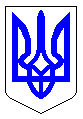 ЧЕРКАСЬКА МІСЬКА РАДАВИКОНАВЧИЙ КОМІТЕТРІШЕННЯВід 28.03.2017 № 319Про внесення змін до рішеннявиконавчого комітету від 23.12.2016 № 1767 «Про проведення ярмарків з продажу сільськогосподарської продукції та продуктів її переробкина території м. Черкаси»Відповідно до пункту 8-а статті 30 Закону України «Про місцеве самоврядування в Україні», розглянувши звернення комунального підприємства «Черкаські ринки» (вх. 4378-01-22 від 27.03.2017), зважаючи на численні звернення мешканців мікрорайону, керуючись рішеннями Черкаської міської ради від 20.08.2015 № 2-1455 «Про внесення змін до рішення Черкаської міської ради від 05.04.2012 № 3-753 «Про затвердження  схеми розміщення тимчасових споруд в м. Черкаси та внесення змін до рішень Черкаської міської ради» та від 09.07.2010 № 5-821 «Про затвердження Порядку укладання договорів про пайову участь в утриманні об’єктів благоустрою міста», виконавчий комітет Черкаської міської ради ВИРІШИВ:1. Внести зміни до рішення виконавчого комітету Черкаської міської ради від 23.12.2016 № 1767 «Про проведення ярмарків з продажу сільськогосподарської продукції та продуктів її переробки на території м. Черкаси», а саме: вважати таким, що втратив чинність абзац 7 пункту 1.1 «- вул. Сержанта Смірнова в районі будинку № 4 площею до 50 кв.м (щосереди)». 2. Контроль за виконанням рішення покласти на директора департаменту економіки та розвитку Черкаської міської ради Удод І.І. Міський голова                                                                                       А.В. Бондаренко